INDICAÇÃO Nº 2191/2014Sugere ao Poder Executivo Municipal, demarcação de sinalização de solo (Faixa de Pedestre) na Rua Dante Tortelli em frente ao nº 160 – centro, neste município.Excelentíssimo Senhor Prefeito Municipal,Nos termos do Art. 108 do Regimento Interno desta Casa de Leis, dirijo-me a Vossa Excelência para sugerir que, por intermédio do Setor competente, seja, realizada demarcação de sinalização de solo (Faixa de Pedestre) na Rua Dante Tortelli em frente ao nº 160 – centro, neste município.Justificativa:Plenário “Dr. Tancredo Neves”, em 06 de junho de 2.014.Celso Ávila- Vereador PV -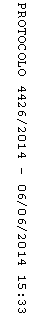 